ACTA DE SESIÓN 2. FORMACIÓN EN CENTRO: Estrategias de pensamiento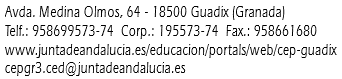 Código: 201813FC	  Título: ESTRATEGIAS DE PENSAMIENTOCentro: CPR  EL PUNTAL    Localidad: HUÉLAGO-BOGARREFecha: 20/1/2.020               Hora: 16H                Sesión nº: 2Contenidos de la sesión (temas tratados, acuerdos…)Fdo.:_________________________________________En Huélago, siendo las 16 horas del día 20 de enero de 2020, se reúnen los componentes del Proyecto de Formación en Centro en el CPR “El Puntal”,  con título “Estrategias de pensamiento” y código 201813FC, para llevar a cabo la segunda sesión de encuentro del claustro en relación a la formación en centro que se está llevando a cabo durante el presente curso escolar, con el siguiente orden del día:Repaso de las  Rutinas de pensamiento y Organizadores gráficos dados a conocer por la asesora del CEP.Intercambio de experiencias.Asignación de tareas a los componentes del proyecto.Repaso de las  Rutinas de pensamiento y Organizadores gráficos dados a conocer por la asesora del CEP.     Recordamos  las Rutinas de pensamiento y Organizadores gráficos expuestos  por la asesora del CEP en la primera sesión formativa, a través del material facilitado por la misma a través del correo electrónico y las notas personales de cada componente del grupo.  Rutinas de pensamiento:KWL ¿Qué ves? ¿qué te hace decir eso?Veo, pienso, me pregunto3-2-1 PuenteColor, símbolo, imagen (C.S.I)Palabra-idea-frase Organizadores gráficos:Mapa mentalMapa conceptualCronogramaDiagrama de VennLluvia de ideas y Técnica de Grupo Nominal (T.G.N)Intercambio de experiencias.     Compartimos cómo estamos aplicando las estrategias de pensamiento, nuestros logros, dificultades, dudas, debilidades,..Asignación de tareas a los componentes del proyecto.   Continuar poniendo en práctica las rutinas de pensamiento y organizadores gráficos tratados con el alumnado y exponer las evidencias de dichas prácticas  en la plataforma de Colabor@, canalizándolo a través de la coordinadora del centro educativo.